EARLY  HEARING  DETECTION  AND  INTERVENTION  PROGRAM 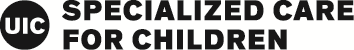 DIAGNOSTIC  EVALUATION  SUMMARYThis prior approval is limited to outpatient examinations and/or audiological evaluations needed to confirm a diagnosis suspected on the basis of an abnormal newborn hearing screening test.  It is to be used solely for those infants referred by the Illinois Department of Public Health’s Early Hearing Detection and Intervention Program.To be completed by Parent/Guardian:  (instructions on reverse side of form)To be completed by Evaluator:  (instructions on reverse side of form)Instructions (Please print or type all information requested)Reporting to the Illinois Department of Public HealthThe Illinois Early Hearing Detection and Intervention Act, 410 ILCS 213, requires health care providers to report the results of diagnostic evaluations and other services for children under six years of age with suspected or confirmed hearing loss to the Illinois Department of Public Health within seven days of the date of service. Fax #: 217-557-5324.Early Intervention StatementChildren under 36 months of age with a confirmed hearing loss must be referred to Early Intervention for appropriate evaluations/assessments. Please visit the Illinois Department of Human Services Locator at www.dhs.state.il.us to find the appropriate Early Intervention Child and Family Connections office by county/zip code that would serve the residence of the child/family or contact the Bureau of Early Intervention, (217) 782-1981, for assistance.1.	Child’s Name:      ___________  ___  _ _______, ______________________   _  __	2.  Birthdate:      __________	3.  Sex: M   F                                      (Last  Name)                                                   (First  Name)4.	Parent (Mother / Father) / Guardian Name:      	____________, __________________	5.  Birthing Facility:      	                                                                                        (Last  Name)                      (First  Name)	6.	Address:      	     	     	     			(Street)		(City)	(State/Zip)	(County)7.	Daytime Telephone: (     )      _________________________      Work        Home        Cell     8.  Family's Primary Language:  English       Spanish       Other         ___________________________________________          _____   My Child:  			Lives in Illinois?	Yes       No 	Has All Kids/Medicaid benefits?            Yes       No  			Has private insurance benefits?	Yes       No 	Managed Care Organization:      	____________________       I request assistance from the UIC - Division of Specialized Care for Children for my child’s special diagnostic evaluation. I understand there will be no direct cost to me for this evaluation. If I have medical insurance or All Kids/Medicaid benefits which cover my child, I understand that those benefits must be used first. I understand that if additional assistance is needed from the UIC - Division of Specialized Care for Children following this evaluation, I must submit a separate application. I authorize the UIC - Division of Specialized Care for Children to provide a copy of the necessary data to the Illinois Department of Public Health for the Early Hearing Detection and Intervention Program follow-up/tracking purposes.	Signature of Parent/Guardian				DateAudiologist      		11. Initial Date of Service       	Audiologist's Hospital/Clinic      	Child's Primary Care Provider      		14.  Referring Provider      	DIAGNOSTIC EVALUATION SUMMARY ( attach full report(s) )Hearing Status:  Left Ear:     Inconclusive     Normal     Confirmed Loss Type: (   Conductive    Sensorineural    Mixed    Other )                                                                                                                                         (   Mild    Moderate    Severe    Profound )       Hearing Status:  Right Ear:   Inconclusive     Normal     Confirmed Loss Type: (   Conductive    Sensorineural    Mixed    Other )                                                                                                                                         (   Mild    Moderate    Severe    Profound )If Inconclusive, Date(s) of Next Evaluation(s):                                                                                                                                                Has this child been referred to a Medical Provider / ENT?        Yes       No   Additional Comments: ______________________________________________________________________________________                     __No. of  Evaluations Attached: ____  ___ (Send all evaluation reports; see #20 below.)    19.                                                                                                      	                  Audiologist's SignatureSend this form NO LATER than 30 days from the initial date of service to:       Regional Office servicing the child's home community. If unknown, send to office       closest to the child's home community. (See reverse side for listing.)       Bills may be denied if this referral is not received in time.1.	Child’s legal name:  last name, first name.2.	Child’s birthdate:  month/day/year.3.	Child’s sex:  male or female.4.	Parent or guardian’s name:  last name, first name.5.	Name of the birthing facility where the child was born.6.	Parent or guardian’s mailing address:  street, city, state, zip code and county.7.	Telephone number where parent/guardian can be reached during the day.8.	Family's primary language:  English, Spanish or Other.9.	My Child (check appropriate boxes): lives in Illinois; has private insurance benefits; has All Kids/Medicaid benefits; list Managed Care org.10.	Name of audiologist who performed the diagnostic evaluation.11.	Date of the initial diagnostic evaluation:  month/day/year.12.	Name of the audiologist's practice (i.e., hospital or clinic name).13.	Name of the child's primary care provider.14.	Name of the provider (person or agency) who referred the child for the diagnostic evaluation.15.	Please select the appropriate hearing status of the child and (if known) the type and degree of confirmed hearing loss.16.	If the result is inconclusive, please enter the scheduled date of the next diagnostic evaluation, and whether or not the child is being                   referred to a Medical Provider / ENT.17.	Please enter any comments on treatment recommendations or follow-up actions necessary.18.	Please enter the number of evaluations that are attached to this form.19. 	Audiologist's signature.20.	Send this diagnostic evaluation report to the Regional Office serving the area of parents' residence.                See list of Regional Offices' addresses and contacts below. Report MUST be received within 30 days of initial date of service.	21.	Send bills to Springfield address provided. Bills will NOT be paid if received more than 9 months from date of service.1.	Child’s legal name:  last name, first name.2.	Child’s birthdate:  month/day/year.3.	Child’s sex:  male or female.4.	Parent or guardian’s name:  last name, first name.5.	Name of the birthing facility where the child was born.6.	Parent or guardian’s mailing address:  street, city, state, zip code and county.7.	Telephone number where parent/guardian can be reached during the day.8.	Family's primary language:  English, Spanish or Other.9.	My Child (check appropriate boxes): lives in Illinois; has private insurance benefits; has All Kids/Medicaid benefits; list Managed Care org.10.	Name of audiologist who performed the diagnostic evaluation.11.	Date of the initial diagnostic evaluation:  month/day/year.12.	Name of the audiologist's practice (i.e., hospital or clinic name).13.	Name of the child's primary care provider.14.	Name of the provider (person or agency) who referred the child for the diagnostic evaluation.15.	Please select the appropriate hearing status of the child and (if known) the type and degree of confirmed hearing loss.16.	If the result is inconclusive, please enter the scheduled date of the next diagnostic evaluation, and whether or not the child is being                   referred to a Medical Provider / ENT.17.	Please enter any comments on treatment recommendations or follow-up actions necessary.18.	Please enter the number of evaluations that are attached to this form.19. 	Audiologist's signature.20.	Send this diagnostic evaluation report to the Regional Office serving the area of parents' residence.                See list of Regional Offices' addresses and contacts below. Report MUST be received within 30 days of initial date of service.	21.	Send bills to Springfield address provided. Bills will NOT be paid if received more than 9 months from date of service.1.	Child’s legal name:  last name, first name.2.	Child’s birthdate:  month/day/year.3.	Child’s sex:  male or female.4.	Parent or guardian’s name:  last name, first name.5.	Name of the birthing facility where the child was born.6.	Parent or guardian’s mailing address:  street, city, state, zip code and county.7.	Telephone number where parent/guardian can be reached during the day.8.	Family's primary language:  English, Spanish or Other.9.	My Child (check appropriate boxes): lives in Illinois; has private insurance benefits; has All Kids/Medicaid benefits; list Managed Care org.10.	Name of audiologist who performed the diagnostic evaluation.11.	Date of the initial diagnostic evaluation:  month/day/year.12.	Name of the audiologist's practice (i.e., hospital or clinic name).13.	Name of the child's primary care provider.14.	Name of the provider (person or agency) who referred the child for the diagnostic evaluation.15.	Please select the appropriate hearing status of the child and (if known) the type and degree of confirmed hearing loss.16.	If the result is inconclusive, please enter the scheduled date of the next diagnostic evaluation, and whether or not the child is being                   referred to a Medical Provider / ENT.17.	Please enter any comments on treatment recommendations or follow-up actions necessary.18.	Please enter the number of evaluations that are attached to this form.19. 	Audiologist's signature.20.	Send this diagnostic evaluation report to the Regional Office serving the area of parents' residence.                See list of Regional Offices' addresses and contacts below. Report MUST be received within 30 days of initial date of service.	21.	Send bills to Springfield address provided. Bills will NOT be paid if received more than 9 months from date of service.1.	Child’s legal name:  last name, first name.2.	Child’s birthdate:  month/day/year.3.	Child’s sex:  male or female.4.	Parent or guardian’s name:  last name, first name.5.	Name of the birthing facility where the child was born.6.	Parent or guardian’s mailing address:  street, city, state, zip code and county.7.	Telephone number where parent/guardian can be reached during the day.8.	Family's primary language:  English, Spanish or Other.9.	My Child (check appropriate boxes): lives in Illinois; has private insurance benefits; has All Kids/Medicaid benefits; list Managed Care org.10.	Name of audiologist who performed the diagnostic evaluation.11.	Date of the initial diagnostic evaluation:  month/day/year.12.	Name of the audiologist's practice (i.e., hospital or clinic name).13.	Name of the child's primary care provider.14.	Name of the provider (person or agency) who referred the child for the diagnostic evaluation.15.	Please select the appropriate hearing status of the child and (if known) the type and degree of confirmed hearing loss.16.	If the result is inconclusive, please enter the scheduled date of the next diagnostic evaluation, and whether or not the child is being                   referred to a Medical Provider / ENT.17.	Please enter any comments on treatment recommendations or follow-up actions necessary.18.	Please enter the number of evaluations that are attached to this form.19. 	Audiologist's signature.20.	Send this diagnostic evaluation report to the Regional Office serving the area of parents' residence.                See list of Regional Offices' addresses and contacts below. Report MUST be received within 30 days of initial date of service.	21.	Send bills to Springfield address provided. Bills will NOT be paid if received more than 9 months from date of service.1.	Child’s legal name:  last name, first name.2.	Child’s birthdate:  month/day/year.3.	Child’s sex:  male or female.4.	Parent or guardian’s name:  last name, first name.5.	Name of the birthing facility where the child was born.6.	Parent or guardian’s mailing address:  street, city, state, zip code and county.7.	Telephone number where parent/guardian can be reached during the day.8.	Family's primary language:  English, Spanish or Other.9.	My Child (check appropriate boxes): lives in Illinois; has private insurance benefits; has All Kids/Medicaid benefits; list Managed Care org.10.	Name of audiologist who performed the diagnostic evaluation.11.	Date of the initial diagnostic evaluation:  month/day/year.12.	Name of the audiologist's practice (i.e., hospital or clinic name).13.	Name of the child's primary care provider.14.	Name of the provider (person or agency) who referred the child for the diagnostic evaluation.15.	Please select the appropriate hearing status of the child and (if known) the type and degree of confirmed hearing loss.16.	If the result is inconclusive, please enter the scheduled date of the next diagnostic evaluation, and whether or not the child is being                   referred to a Medical Provider / ENT.17.	Please enter any comments on treatment recommendations or follow-up actions necessary.18.	Please enter the number of evaluations that are attached to this form.19. 	Audiologist's signature.20.	Send this diagnostic evaluation report to the Regional Office serving the area of parents' residence.                See list of Regional Offices' addresses and contacts below. Report MUST be received within 30 days of initial date of service.	21.	Send bills to Springfield address provided. Bills will NOT be paid if received more than 9 months from date of service.0B0B0B0B0B0B0BRegional Offices0B0B0B0B0B0B0BRegional Offices0B0B0B0B0B0B0BRegional Offices0B0B0B0B0B0B0BRegional Offices0B0B0B0B0B0B0BRegional OfficesCHAMPAIGN Core and Home Care Offices510 , Suite A,   61820-7306(217) 333-6528 (Voice)(217) 244-8390 (TTY)CHICAGO Core Office 722 West Maxwell, (312) 433-4114 (Voice)(312) 433-4122 (TTY)CHICAGO Home Care Offices (Regions 1 & 5) 1309 South Halsted Street, Suite 307Chicago, IL  60607-5021(312) 433-4100 (Voice)(312) 433-4108 (TTY)LOMBARD Core and Home Care Offices (2 & 4)1919 South Highland Ave., Suite 320ALombard, IL  60148-6181(630) 652-8900 (Voice)(630) 424-0553 (TTY)CHAMPAIGN Core and Home Care Offices510 , Suite A,   61820-7306(217) 333-6528 (Voice)(217) 244-8390 (TTY)CHICAGO Core Office 722 West Maxwell, (312) 433-4114 (Voice)(312) 433-4122 (TTY)CHICAGO Home Care Offices (Regions 1 & 5) 1309 South Halsted Street, Suite 307Chicago, IL  60607-5021(312) 433-4100 (Voice)(312) 433-4108 (TTY)LOMBARD Core and Home Care Offices (2 & 4)1919 South Highland Ave., Suite 320ALombard, IL  60148-6181(630) 652-8900 (Voice)(630) 424-0553 (TTY)MARION Office2309 West Main Street, Suite 119,   62959-1196(618) 997-4396 (Voice)(618) 993-2481 (TTY)MOKENA Office19065 Hickory Creek Drive, Suite 340Mokena, IL  60448-8507(708) 326-4400 (Voice)(708) 478-3864 (TTY)OLNEY Office1102 South West StreetOlney, IL  62450-1321(618) 395-8461 (Voice)(618) 392-3869 (TTY)PEORIA Core and Home Care Offices(309) 693-5350 (Voice)(309) 693-5345 (TTY)MARION Office2309 West Main Street, Suite 119,   62959-1196(618) 997-4396 (Voice)(618) 993-2481 (TTY)MOKENA Office19065 Hickory Creek Drive, Suite 340Mokena, IL  60448-8507(708) 326-4400 (Voice)(708) 478-3864 (TTY)OLNEY Office1102 South West StreetOlney, IL  62450-1321(618) 395-8461 (Voice)(618) 392-3869 (TTY)PEORIA Core and Home Care Offices(309) 693-5350 (Voice)(309) 693-5345 (TTY)ROCKFORD Core and Home Care Offices4302 North Main Street, Room 106(815) 987-7571 (Voice)(815) 987-7995 (TTY)ST. CLAIR Core and Home Care Offices1734 Corporate Crossing, Suite1 O’Fallon, IL  62269-3734(618) 624-0508 (Voice)(618) 624-0544 (TTY)SPRINGFIELD Core and Home Care Offices3135 Old Jacksonville RoadSpringfield, IL  62704-6488(217) 524-2000 (Voice)(217) 524-2011 (TTY)ROCKFORD Core and Home Care Offices4302 North Main Street, Room 106(815) 987-7571 (Voice)(815) 987-7995 (TTY)ST. CLAIR Core and Home Care Offices1734 Corporate Crossing, Suite1 O’Fallon, IL  62269-3734(618) 624-0508 (Voice)(618) 624-0544 (TTY)SPRINGFIELD Core and Home Care Offices3135 Old Jacksonville RoadSpringfield, IL  62704-6488(217) 524-2000 (Voice)(217) 524-2011 (TTY)Civil Rights Act StatementServices, financial assistance, and other benefits of the Division of Specialized Care for Children are provided on a non-discriminatory basis.  No person participating in or wishing to participate in the Division’s programs shall be denied benefits of the program or shall be discriminated against on the basis of sex, religion, race, color, national origin, or handicap not related to program eligibility.  Individuals who believe that discrimination is being practiced by the Division of Specialized Care for Children may file a written complaint with the State of Illinois, Department of Human Rights, or the United States, Department of Education, Office of Civil Rights, or both.State of Illinois	United States Department of EducationDepartment of Human Rights	Office for Civil Rights - Region V100 West Randolph Street	401 South State Street, 7th FloorIllinois Center, Suite 10-100	Chicago, IL  60605Chicago, IL  60601	(312) 886-3456Services, financial assistance, and other benefits of the Division of Specialized Care for Children are provided on a non-discriminatory basis.  No person participating in or wishing to participate in the Division’s programs shall be denied benefits of the program or shall be discriminated against on the basis of sex, religion, race, color, national origin, or handicap not related to program eligibility.  Individuals who believe that discrimination is being practiced by the Division of Specialized Care for Children may file a written complaint with the State of Illinois, Department of Human Rights, or the United States, Department of Education, Office of Civil Rights, or both.State of Illinois	United States Department of EducationDepartment of Human Rights	Office for Civil Rights - Region V100 West Randolph Street	401 South State Street, 7th FloorIllinois Center, Suite 10-100	Chicago, IL  60605Chicago, IL  60601	(312) 886-3456Services, financial assistance, and other benefits of the Division of Specialized Care for Children are provided on a non-discriminatory basis.  No person participating in or wishing to participate in the Division’s programs shall be denied benefits of the program or shall be discriminated against on the basis of sex, religion, race, color, national origin, or handicap not related to program eligibility.  Individuals who believe that discrimination is being practiced by the Division of Specialized Care for Children may file a written complaint with the State of Illinois, Department of Human Rights, or the United States, Department of Education, Office of Civil Rights, or both.State of Illinois	United States Department of EducationDepartment of Human Rights	Office for Civil Rights - Region V100 West Randolph Street	401 South State Street, 7th FloorIllinois Center, Suite 10-100	Chicago, IL  60605Chicago, IL  60601	(312) 886-3456Services, financial assistance, and other benefits of the Division of Specialized Care for Children are provided on a non-discriminatory basis.  No person participating in or wishing to participate in the Division’s programs shall be denied benefits of the program or shall be discriminated against on the basis of sex, religion, race, color, national origin, or handicap not related to program eligibility.  Individuals who believe that discrimination is being practiced by the Division of Specialized Care for Children may file a written complaint with the State of Illinois, Department of Human Rights, or the United States, Department of Education, Office of Civil Rights, or both.State of Illinois	United States Department of EducationDepartment of Human Rights	Office for Civil Rights - Region V100 West Randolph Street	401 South State Street, 7th FloorIllinois Center, Suite 10-100	Chicago, IL  60605Chicago, IL  60601	(312) 886-3456Services, financial assistance, and other benefits of the Division of Specialized Care for Children are provided on a non-discriminatory basis.  No person participating in or wishing to participate in the Division’s programs shall be denied benefits of the program or shall be discriminated against on the basis of sex, religion, race, color, national origin, or handicap not related to program eligibility.  Individuals who believe that discrimination is being practiced by the Division of Specialized Care for Children may file a written complaint with the State of Illinois, Department of Human Rights, or the United States, Department of Education, Office of Civil Rights, or both.State of Illinois	United States Department of EducationDepartment of Human Rights	Office for Civil Rights - Region V100 West Randolph Street	401 South State Street, 7th FloorIllinois Center, Suite 10-100	Chicago, IL  60605Chicago, IL  60601	(312) 886-3456